EVALUACIÓN UNIDAD CERO Y LECTURA COMPLEMENTARIA UNIDAD 1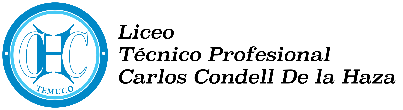 INSTRUCCIONES: REALIZAR UN TRABAJO DE INVESTIGACIÓN, QUE PERMITA LA COMPRENSIÓN DEL LIBRO DE LECTURA COMPLEMENTARIA, APLICANDO EL FORMATO DE UN TRABAJO FORMAL:DEL LIBRO EL ALQUIMISTA DE PAULO COELHOINVESTIGAR: Año de publicación del libro (la primera), lugar, describir la época en la que fue publicado. Biografía del autor (antecedentes relevantes: lugar de nacimiento, padres, educación, trabajos, entre otros). Deben registrar el URL de las páginas desde donde extraen la información, no pueden usar: Wikipedia, rincón del vago o alguna otra plataforma en la que cualquiera pueda modificar o subir contenido.SOBRE EL LIBRO: - Reconozca el tipo de narrador/a, justifique su respuesta con 2 ejemplos (marcas textuales).- Describa psicológicamente a todos los personajes. Detalle las convicciones, motivaciones, sentimientos y dilemas a los que se enfrentaba cada uno para realizar determinadas acciones, ejemplifique con 2 acciones para cada personaje. Reconozca a los personajes protagonistas y secundarios, señale cómo se relacionan entre ellos.- Señale el (los) principal (es) aprendizaje(s) que logra el protagonista dentro del relato, qué aspecto cambia en él a partir de dicho aprendizaje. Indique qué aprendizaje adquirió usted con la lectura y comprensión de la obra, justifique.- Opine sobre el libro y la temática que aborda. Considerando: el objetivo del viaje, aportes de quienes se encontró en el trayecto, percepciones místicas, relación del prefacio, prólogo y epílogo con el total libro.- Relacione el título del libro con el contenido. Argumente.PAUTA DE EVALUACIÓN FORMALIDADESPuntaje ideal: 26 ptos.			Dificultad: 60%PAUTA DE EVALUACIÓN CONTENIDO TRABAJOPuntaje ideal: 45 ptos.			Dificultad: 60%OBJETIVOS: UNIDAD CERO: Aplicar la estructura de un trabajo formal. UNIDAD 1 “Tradición y cambio”: AE1. AE 01 Analizar e interpretar textos literarios de carácter reflexivoargumentativo (ensayos, crónicas de opinión, columnas de opinión, etcétera) de autores chilenos y latinoamericanos de los siglos XIX y XX.                                              CRITERIOSINDICADORESNO LOGRADO “N/L” (0 puntos)MEDIANAMENTE LOGRADO “M/L” (1 punto)LOGRADO “L” (2 puntos)Respeta la estructura de un trabajo formal (tipo letra, tamaño letra, márgenes, tamaño hoja, espaciado de párrafo, interlineado)Utiliza el formato de portada.Posee índice para 3° y 4° medioLa introducción abarca de lo general a lo particular.El desarrollo es ordenado.La conclusión cumple el objetivo.Posee referencia electrónica y/o bibliografía.Realiza consultas a la docente, previo a la entrega del trabajo.Entrega trabajo en la fecha solicitadaInvestiga los antecedentes solicitados.Utilizan páginas web confiables.Redacta de forma clara.Respeta las reglas de ortografía literal y acentual.PUNTAJE OBTENIDONOTANivel de desempeñoDESCRIPTORPUNTAJEDestacadoRealiza la actividad. Las organiza de forma coherente. Demuestra la comprensión del libro.5SatisfactorioRealiza lo solicitado de forma incompleta. Demuestra la comprensión del libro.4BásicoRealiza parcialmente la actividad. Demuestra la comprensión del libro3InsatisfactorioRealiza parcialmente las actividades. No demuestra a comprensión del libro.1-2No presenta el indicadorNo realiza la actividad0IndicadoresNivel de desempeñoPuntosReconoce narradores.Ejemplifica tipo de narrador con marcas textuales.Describe psicológicamente a todos los personajes.Detalla las convicciones, motivaciones y dilemas de cada personaje para realizar determinadas acciones.Ejemplifica con acciones las convicciones, motivaciones y dilemas de cada personaje.Reconoce personajes protagonistas y secundarios y cómo se relacionan entre ellos.Argumenta la relación del contenido con el título del libro.Opina sobre el libro, considerando los elementos señalados.Señala aprendizajes del protagonista e indica los aprendizajes obtenidos como lector.PUNTAJE OBTENIDONOTA